5:32 pm 	CALL TO ORDER5:35 pm		ROLL CALLPerkins, Chamberlain, Schulte, Ramsay, McDonald, Cody, Podmore, Haun-Storland, Kelly Mike Green, Heather Lynn present			APPROVAL OF MINUTES1.	Approval of Minutes: Library Board Budget Meeting - Oct 20, 2022 - Attached Version Approved by Unanimous ConsentPUBLIC COMMENT5:40 pm		BUSINESS/ACTION2.	2023 Library Board Elections by Unanimous Consent: Chair: Ramona ChamberlainVice Chair: Tim SchulteSecretary: Marjorie Haun-Storland 1/26/23 meetingThe Secretary position will be filled by various board members on a rotating basis per unanimous consent of Board3.	Library Board Letter of Interest: Kelly Mike Green from La SalMotion was made and seconded to refer Kelly Mike Green to County Commission for approval to County Library Board4.	Library Board Letter of Interest: Heather Lynn from La SalMotion was made and seconded to refer Heather Lynn to County Commission for approval to County Library Board5.	Library Board Letter of Interest: Marlene Huckabay from Spanish ValleyMarlene Huckabay did not attend6.	2023 Trustee TrainingHeidi Fendrick of ULA presented an overview training for new trustees regarding laws, regulations, ethical responsibilities, etc.7.	CLEF Grant for ApprovalMotion was made, seconded and approved with unanimous consent for Library Director to go forward with CLEF fund expenditures8.	Exploring Monument Valley Community Center PartnershipDiscussion regarding providing materials, training, etc. to Monument Valley Community Center Library, reestablishment of County Library presence in Monument Valley, invitation to zoom meeting with Library Director and Samantha Holliday on Monday, January 30 at 1:30 pm. Board members were unanimous in encouraging further exploration of partnership and what can be done to help the MV Community Center Library.9.	UETN E-Rate for La Sal Library for Fiber OpticsDiscussion about benefits of providing fiber optic Internet to La Sal branch which currently uses SJSD Wi-Fi. Deal would include all service costs being covered by UETN until June of 2028 with no contractual obligations should branch close prior to that time. Possible similar deal discussed for Blanding branch which is also currently using SJSD Wi-Fi. Board members unanimously approved going forward with the deal.10.	Blanding Branch Vending MachineDiscussion about benefits and possible challenges presented by placing a dry foods vending machine in Blanding branch. Discussed were possible income stream, energy usage, litter issues, etc. Board approved further exploration of the idea. 7:05 pm		LIBRARY DIRECTOR REPORT11.	Director Report by Nicole PerkinsCounty Library System came in at 89% of budget for 2022. See attachments provided in meeting packet.7:15 pm		REPORTS FOR BLANDING, MONTICELLO AND SATELLITES12.	Assistant Library Director / Monticello Branch Report by Branch by Mikaela RamsaySee attachments provided in packet.7:30 pm		LIBRARY CHAIR REPORT7:35 pm		ADJOURN**In compliance with the Americans with Disabilities Act, persons needing auxiliary communicative aids and services for this meeting should contact the San Juan County Clerk’s Office: 117 South Main, Monticello or telephone 435-587-3223, giving reasonable notice**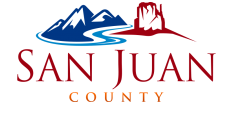 Library Board Meeting - Jan 26, 2023 - Updated Version With MinutesVirtual Meeting: https://meet.google.com/ddo-xbmw-wko?hs=122&authuser=0January 26, 2023 at 5:30 PMMinutesAPPROVED:DATE:San Juan County Library Board